Circ.  131                                                                                                              Busto Arsizio, li 22/10/2013                                                                                                                                                       WEB                                                                                                                                   Alla Cortese Attenzione                                                                                                                           Sigg. Docenti,Studenti,Genitori                                                                                                                                                                                                                                                                  classi seconde,terze,quarte,quinte                                                                                                                                                                                                     Liceo Classico, Linguistico, Scienze UmaneNota a librettoOggetto:   Riunione Informativa – Programmi di studio all’estero Gli studenti, i genitori ed i docenti interessati ai programmi di mobilità studentesca durante l’anno scolastico all’estero,   sono invitati alla riunione informativa che si terrà sabato 26 ottobre 2013, in Aula Magna, dalle ore 13.00 alle ore 14.30 .                                     Alla riunione parteciperà il referente di Istituto, Prof.ssa Maffioli, per dare indicazioni in merito alle procedure interne di trattamento delle esperienze all’estero degli studenti, interverranno anche   diverse associazioni che si occupano di mobilità studentesca all’estero da diversi anni. I  responsabili di queste associazioni  forniranno spiegazioni sulle destinazioni, le fasi che gli studenti devono  affrontare prima del  soggiorno di studio (selezioni, preparazione, test attitudinali) e le fasi successive ( famiglie e scuole), senza entrare nel merito economico delle offerte.                                                                                                                Il Dirigente Scolastico                                                                                                                   Prof.ssa Cristina Boracchi            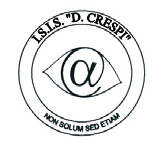 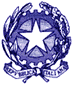 ISTITUTO DI ISTRUZIONE SECONDARIA  “DANIELE CRESPI” Liceo Internazionale Classico e  Linguistico VAPC02701R Liceo delle Scienze Umane VAPM027011Via G. Carducci 4 – 21052 BUSTO ARSIZIO (VA) www.liceocrespi.it-Tel. 0331 633256 - Fax 0331 674770 - E-mail: lccrespi@tin.itC.F. 81009350125 – Cod.Min. VAIS02700D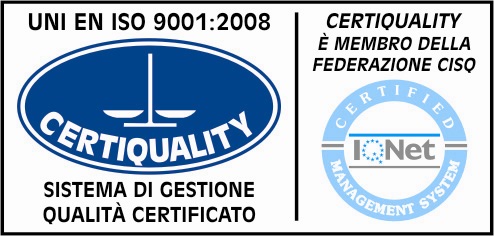 CertINT® 2012